Name ___________________________Chapters 1-2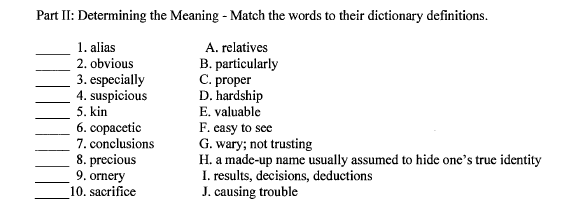 Chapters 3-5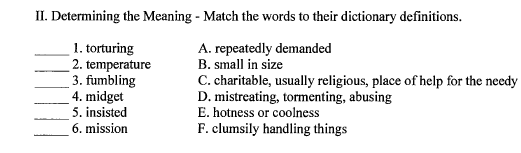 Chapters 6-7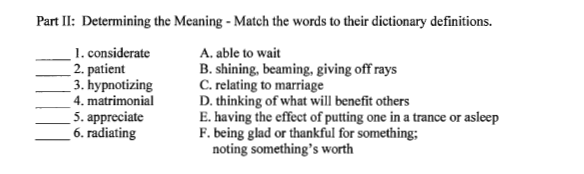 Chapter 8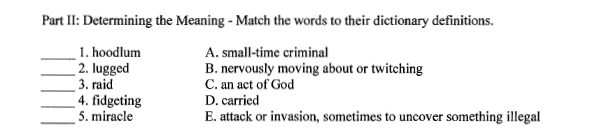 Chapters 9-10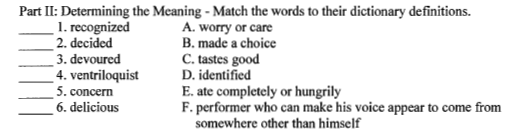 Chapter 11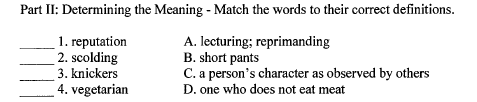 Chapters 12-19